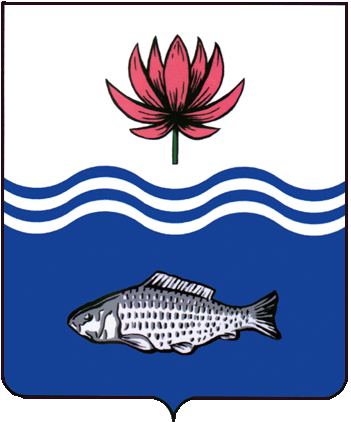 АДМИНИСТРАЦИЯ МО "ВОЛОДАРСКИЙ РАЙОН"АСТРАХАНСКОЙ ОБЛАСТИПОСТАНОВЛЕНИЕО выдаче разрешения на размещение объекта без предоставления земельных участков и установления сервитутовРуководствуясь ст. ст. 39.33 - 39.36 Земельного кодекса Российской Федерации, п. 17 ст. 51 Градостроительного кодекса Российской Федерации, Постановлением Правительства Российской Федерации от 03.12.2014 г. № 1300 «Об утверждении перечня видов объектов, размещение которых может осуществляться на землях или земельных участках, находящихся в государственной или муниципальной собственности, без предоставления земельных участков и установления сервитутов», Постановлением Правительства Астраханской области от 15.07.2015 г. № 362-П «О порядке и условиях размещения объектов, которые в соответствии с Федеральным законодательством могут размещаться на землях или земельных участках, находящихся в государственной или муниципальной собственности, без предоставления земельных участков и установления сервитутов», рассмотрев обращение филиала публичного акционерного общества «Вымпел - Коммуникации», администрация муниципального образования «Володарский район»ПОСТАНОВЛЯЕТ:1.	Разрешить публичному акционерному обществу «Вымпел - Коммуникации» (127083, г. Москва, ул. 8 Марта, д. 10 стр. 14, ОГРН 1027700166636, ИНН 7713076301) использование земель в границах кадастрового квартал 30:02:120101, площадью 16 кв.м, расположенных по адресу: Астраханская область, МО «Володарский район», с. Маково, ул. Набережная, ул. 40 А, в 55 м на север от земельного участка с кадастровым номером 30:02:120101:1343, без предоставления земельного участка и установления сервитутов, для размещения сооружения связи (оборудование базовой станции радиотелефонной связи - опора и контейнер с оборудованием), со сроком использования земельного участка 36 месяцев.Адрес размещения объекта: Астраханская область, Володарский район, с. Маково, ул. Набережная, ул. 40 А, в 55 м на север от земельного участка с кадастровым номером 30:02:120101:1343.2.	Утвердить схему расположения земель площадью 16 кв.м., предназначенных для размещения объекта.3.	В случае, если размещение объекта привело к порче либо уничтожению плодородного слоя почвы в границах земель или земельных участков, находящихся в государственной или муниципальной собственности публичному акционерному обществу «Вымпел - Коммуникации»:3.1.	Привести такие земли или земельные участки в состояние, пригодное для их использования в соответствии с разрешенным использованием;3.2.	Выполнить необходимые работы по рекультивации таких земель или земельных участков.4.	Отделу земельных и имущественных отношений, жилищной политики администрации МО «Володарский район» в течение десяти дней со дня выдачи данного разрешения направить копию разрешения в Володарский отдел управления Росреестра по Астраханской области.5.	Контроль за исполнением настоящего постановления оставляю за собой.И.о. заместителя главыпо оперативной работе					              Р.Т. Мухамбетов           от 13.01.2022 г.N  35